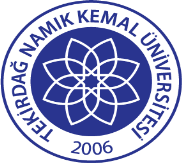 TNKÜ ÖĞRENCİ İŞLERİ DAİRE BAŞKANLIĞI HİZMET ENVANTERİ TABLOSUDoküman No: EYS-PR-032TNKÜ ÖĞRENCİ İŞLERİ DAİRE BAŞKANLIĞI HİZMET ENVANTERİ TABLOSUHazırlama Tarihi: 10.11.2021TNKÜ ÖĞRENCİ İŞLERİ DAİRE BAŞKANLIĞI HİZMET ENVANTERİ TABLOSURevizyon Tarihi: --TNKÜ ÖĞRENCİ İŞLERİ DAİRE BAŞKANLIĞI HİZMET ENVANTERİ TABLOSURevizyon No: 0TNKÜ ÖĞRENCİ İŞLERİ DAİRE BAŞKANLIĞI HİZMET ENVANTERİ TABLOSUToplam Sayfa Sayısı: 20SIRA NOKURUM KODUSTANDART DOSYA PLANI KODUHİZMETİN ADIHİZMETİN TANIMIHİZMETİN DAYANAĞI MEVZUATIN ADI VE MADDE NUMARASIHİZMETTEN YARARLANANLARHİZMETİ SUNMAKLA GÖREVLİ/YETKİLİ KURUMLARIN / BİRİMLERİN ADIHİZMETİ SUNMAKLA GÖREVLİ/YETKİLİ KURUMLARIN / BİRİMLERİN ADIHİZMETİN SUNUM SÜRECİNDEHİZMETİN SUNUM SÜRECİNDEHİZMETİN SUNUM SÜRECİNDEHİZMETİN SUNUM SÜRECİNDEHİZMETİN SUNUM SÜRECİNDEHİZMETİN SUNUM SÜRECİNDEHİZMETİN SUNUM SÜRECİNDEHİZMETİN SUNUM SÜRECİNDEHİZMETİN SUNUM SÜRECİNDEHİZMETİN SUNUM SÜRECİNDEHİZMETİN SUNUM SÜRECİNDESIRA NOKURUM KODUSTANDART DOSYA PLANI KODUHİZMETİN ADIHİZMETİN TANIMIHİZMETİN DAYANAĞI MEVZUATIN ADI VE MADDE NUMARASIHİZMETTEN YARARLANANLARMERKEZİ İDARETAŞRA BİRİMLERİMAHALİ İDAREDİĞER(ÖZEL SEKTÖR VB.)BAŞVURUDA İSTENEN BELGELERİLK BAŞVURU MAKAMIPARAF LİSTESİKURUMUN VARSA YAPMASI GEREKEN İÇ YAZIŞMALARKURUMUN VARSA YAPMASI GEREKEN DIŞ YAZIŞMALARMEVZUATTA BELİRTİLEN HİZMETİN TAMAMLANMAHİZMETİN ORTALAMA TAMAMLANMA SÜRESİYILLIK İŞLEM SAYISIHİZMETİN ELEKTRONİK OLARAK SUNULUP SUNULMADIĞI163477709300YönetmeliklerTekirdağ Namık Kemal Üniversitesi'nin eğitim- öğretim ile ilgili yönetmeliklerini bildirmek2547 Sayılı Yükseköğretim Kanunu ve diğer mevzuat hükümleriKurumYüksek Öğretim Kurulu BaşkanlığıTekirdağ Namık Kemal ÜNİVER SİTESİÖğrenci İşleri DaireBaşkanlığı1.Memur 2.Şube Müdürü 3.Daire Başkanı4.Genel SekreterFakülteler, Yüksekokullar, Meslek Yüksekokulları, Enstitüler, Daire Başkanlıkları, Rektörlüğe bağlı birimlerBaşbakanlık Mevzuatı Geliştirme ve Yayın Dairesi1 aySunulmuyor263477709300Başbakanlık ve YÖK GenelgeleriYÖK tarafından alınmış eğitim-öğretim ile ilgili kararların uygulanması2547 Sayılı Yükseköğretim Kanunu ve diğer mevzuat hükümleriKurumYüksek Öğretim Kurulu BaşkanlığıTekirdağ Namık Kemal ÜNİVER SİTESİÖğrenci İşleri DaireBaşkanlığı1.Memur 2.Şube Müdürü 3.Daire Başkanı4.Genel SekreterFakülteler, Yüksekokullar, Meslek Yüksekokulları, Enstitüler, Daire Başkanlıkları, Rektörlüğe bağlı birimlerBaşbakanlık Mevzuatı Geliştirme ve Yayın Dairesi5 gün5Sunulmuyor363477709300Yükseköğretim Yürütme KararlarıYÖK tarafından alınmış eğitim-öğretim ile ilgili kararların uygulanması2547 Sayılı Yükseköğretim Kanunu ve diğer mevzuat hükümleriKurumYüksek Öğretim Kurulu BaşkanlığıTekirdağ Namık Kemal ÜNİVER SİTESİÖğrenci İşleri DaireBaşkanlığı1.Memur 2.Şube Müdürü 3.Daire Başkanı4.Genel SekreterFakülteler, Yüksekokullar, Meslek Yüksekokulları, Enstitüler, Daire Başkanlıkları, Rektörlüğe bağlı birimlerYükseköğretim Kurulu Başkanlığı5 gün5Sunulmuyor463477709300ÖSYM YazışmalarıÜniversiteye yerleşen öğrencilerin bilgilerinin alınması, ek kontenjanların tespiti, kontenjanların bildirilmesi2547 Sayılı Yükseköğretim Kanunu ve diğer mevzuat hükümleriKurumÖSYMTekirdağ Namık Kemal ÜNİVER SİTESİÖğrenci İşleri DaireBaşkanlığı1.Memur 2.Şube Müdürü 3.Daire Başkanı4.Genel SekreterFakülteler, Yüksekokullar, Meslek Yüksekokulları7 gün4Sunulmuyor563477709300Senato TeklifleriYönetmeliklerin ve yönergelerin oluşturulması, akademik takvimin oluşturulması, bölüm- program, MYO, Fakülte açılması ve kapatılması… vb. gibi uygulamaların gerçekleştirlmesi2547 Sayılı Yükseköğretim Kanunu ve diğer mevzuat hükümleriKurumTekirdağ Namık Kemal Üniversitesi SenatosuTekirdağ Namık Kemal ÜNİVER SİTESİÖğrenci İşleri DaireBaşkanlığıTekir dağ Namı k   Kema l    ÜNİV ERSİ TESİÖğren ciİşleri Daire Başka nlığı1.Memur 2.Şube Müdürü 3.Daire Başkanı4.Genel SekreterTekirdağ Namık Kemal Üniversitesi Genel Sekreterliği1 hafta20Sunulmuyor663477709300Yönetim Kurulu Kararları YazışmalarıYönetim Kurulu toplantılarından çıkan kararların uygulanmasıTekirdağ Namık Kemal Üniversitesi Yönetmelik ve YönergelerTekirdağ Namık Kemal ÜniversitesiTekirda ğNamık Kemal ÜNİVE RSİTE SİÖğrenci İşleri Daire Başkanl ığıTüm Birimler1.Memur 2.Şube Müdürü 3.Daire Başkanı4.Genel SekreterSunulmuyor763477709300Tekirdağ Namık Kemal Üniversitesini Kazanan Öğrencilerin ListesiÖSYM tarafından yerleştirilen öğrencilerin birimlere bildirilmesi ve kayıt işlemlerinin yapılması2547 Sayılı Yükseköğretim Kanunu ve diğer mevzuat hükümleriKurumTekirda ğNamık Kemal ÜNİVE RSİTE SİÖğrenci İşleri Daire Başkanl ığıFakülteler, Yüksekokullar, Meslek Yüksekokulları1.Memur 2.Şube Müdürü 3.Daire Başkanı4.Genel SekreterFakülteler, Yüksekokullar, Meslek Yüksekokulları1 gün3Sunulmuyor863477709300Kayıt Yaptırma/YaptırmamaÖSYS ve DGS ile kazanıp gelen öğrencilerden kayıt yaptıranların ve yaptırmayanların bilgileri paylaşılarak Ek yerleştirmeler için mevcut kontenjanları belirlemek.2547 Sayılı Yükseköğretim Kanunu ve diğer mevzuat hükümleriKurumÖSYMTekir dağ Namı k   Kema l    ÜNİV ERSİ TESİÖğren ciİşleri Daire Başka nlığı1.Memur 2.Şube Müdürü 3.Daire Başkanı4.Genel SekreterFakülteler, Yüksekokullar, Meslek Yüksekokulları5 gün2Sunulmuyor963477709300Öğrenci Kayıt Dondurma İşlemleriTekirdağ Namık Kemal Üniversitesi Eğitim Öğretim ve Sınav Yönetmeliğindeki Haklı ve Geçerli nedenlerden dolayı öğrencinin öğrenimine belirli bir süre ara vermesiTekirdağ Namık Kemal Üniversitesi Eğitim-Öğretimsınav yönetmeliğinin22.MaddesiÖğrenciTekirda ğNamık Kemal ÜNİVE RSİTE SİÖğrenci İşleri Daire Başkanl ığıFakülteler, Yüksekokullar, Meslek Yüksekokulları1.Dilekçe 2.Haklı ve Geçerli nedeni ispatlayan belgeFakülteler, Yüksekokull ar, Meslek Yüksekokull arı1.Memur 2.Şube Müdürü 3.Daire Başkanı4.Genel SekreterFakülteler, Yüksekokullar, Meslek Yüksekokulları12 gün80Sunulmuyor1063477709300Öğrenci Kayıt Sildirme İşlemleriÖğrencinin Üniversite ile ilişiğinin kesilmesi2547 Sayılı Yükseköğretim Kanunu ve diğer mevzuat hükümleriÖğrenciTekirda ğNamık Kemal ÜNİVE RSİTE SİÖğrenci İşleri Daire Başkanl ığıFakülteler, Yüksekokullar, Meslek Yüksekokulları1.DilekçeFakülteler, Yüksekokull ar, Meslek Yüksekokull arı1.Memur 2.Şube Müdürü 3.Daire Başkanı4.Genel SekreterSorumlu Üniversite Birim ve Kişileri1 gün10Sunulmuyor1163477709300Program Açılması, Teklifi, Kontenjan Yazışmalarıİhtiyaca cevap verebilmek, Üniversitenin öğrenci sayısını ülke ihtiyaçlarını dikkate alarak arttırmak2547 Sayılı Yüksek Öğretim KanunuKurumTekirda ğNamık Kemal ÜNİVE RSİTE SİÖğrenci İşleri Daire Başkanl ığıFakülteler, Yüksekokullar, Meslek Yüksekokulları, Enstitüler1.Memur 2.Şube Müdürü 3.Daire Başkanı4.Genel SekreterSorumlu Üniversite Birim ve Kişileri20 gün8Sunulmuyor1263477709300Disiplin Cezası YazışmalarıKanun, tüzük, yönetmelik ve yönergelerin öğrencilere yüklediği görevleri yükseköğretim kurumu içinde ve dışında yerine getirmeyen, uyulması gerekli hususlara uymayan, yasaklanan işleri yapan veya öğrencilik sıfat, şeref ve haysiyeti ile bağdaşmayan hal ve harekette bulunan öğrencilere verilecek disiplin cezalarının belirlenmesi2547 sayılı Yükseköğretim Kanunun54. maddesi ile 65. maddesinin a/9 bendiKurum,Öğrenc iRektörlükFakülteler, Yüksekokullar, Meslek Yüksekokulları1.Memur 2.Şube Müdürü 3.Daire Başkanı4.Genel SekreterÖğrenci, Fakülteler, Yüksekokullar, Meslek Yüksekokulları7 günİşlenen suç sayısına bağlıdırSunulmuyor1363477709300Çıkarma Cezası Yazışmaları2547 sayılı Yükseköğretimn Kanunu Öğrenci Disiplin Yönetmeliğinin çıkarma cezası nedenlerinden verilecek disiplin cezalarının belirlenmesi2547 sayılı Yükseköğretim Kanunun54. maddesinin (a) bendiKurumYükseköğretim Kurulu BaşkanlığıTekirdağ Namık Kemal ÜNİVER SİTESİÖğrenci İşleri DaireBaşkanlığı1.Memur 2.Şube Müdürü 3.Daire Başkanı4.Genel SekreterSorumlu Üniversite Birim ve Kişileri1 ay1Sunulmuyor1463477709300Diğer Yükseköğretim Kurumlarından Çıkarma Cezası Alan ÖğrencilerinFakülte, Enstitü, Yüksekokul ve Meslek Yüksekokullarına BildirilmesiBir yükseköğrenim kurumundan çıkarılan öğrencinin başka bir yükseköğrenim kurumuna alınamayacağından dolayı diğer üniversitelerden çıkarılanların bilgisinin birimlere; Tekirdağ Namık Kemal Üniversitesinden çıkarılanların diğer yükseköğrenim kurumlarına duyurulması2547 sayılı Yükseköğretim KanunuKurumTekirda ğNamık Kemal ÜNİVE RSİTE SİÖğrenci İşleri Daire Başkanl ığıFakülteler, Enstitüler, Yüksekokullar, Meslek Yüksekokulları1.Memur 2.Şube Müdürü 3.Daire Başkanı4.Genel SekreterFakülteler, Enstitüler, Yüksekokullar, Meslek YüksekokullarıDiğer Üniversiteler10 günCeza alan öğrenci sayısına bağlıdırSunulmuyor1563477709300İntibak YazışmalarıYatay veya Dikey Geçiş yöntemiyle üniversitemize yerleştirilen öğrencilerin alacağı ve muaf tutulacağı derslerin Öğrenci İşleri Daire Başkanlığınabildirilmesi2547 sayılı Yükseköğretim KanunuKurumFakülteler, Enstitüler, Yüksekokullar, Meslek Yüksekokulları1.Memur 2.Şube Müdürü 3.Daire Başkanı4.Genel SekreterFakülteler, Enstitüler, Yüksekokullar, Meslek Yüksekokulları15 günYatay geçiş öğrencisine bağlıSunulmuyor1663477709300Staj KontenjanlarıÜniversite staj kuruluna staj yapacak öğrenci sayısının bildirilmesi2547 sayılı Yükseköğretim KanunuKurumTekirda ğNamık Kemal ÜNİVE RSİTE SİÖğrenci İşleri Daire Başkanl ığı1.Memur 2.Şube Müdürü 3.Daire Başkanı4.Genel SekreterFakülteler, Enstitüler, Yüksekokullar, Meslek Yüksekokulları20 gün1Sunulmuyor1763477709300Fakülte, Yüksekokul ve Meslek Yüksekokulu Dikey ve Yatay Geçiş YazışmalarıÖzlük dosyalarının istenmesi2547 sayılı Yükseköğretim KanunuKurumTekirda ğNamık Kemal ÜNİVE RSİTE SİÖğrenci İşleri Daire Başkanl ığı1.Memur 2.Şube Müdürü 3.Daire Başkanı4.Genel SekreterFakülteler, Enstitüler, Yüksekokullar, Meslek Yüksekokulları1 günYatay geçiş öğrencisine bağlıSunulmuyor1863477709300Diğer Üniversitelerden Gelen Dikey ve Yatay Geçiş YazışmalarıÖğrencilerin geldikleri üniversitelerden başarı oranlarının alınması, ders içeriklerinin istenmesi2547 Sayılı Yükseköğretim Kanunu ve diğer mevzuat hükümleriKurumTekirda ğNamık Kemal ÜNİVE RSİTE SİÖğrenci İşleri Daire Başkanl ığı1.Memur 2.Şube Müdürü 3.Daire Başkanı4.Genel SekreterFakülteler, Enstitüler, Yüksekokullar, Meslek Yüksekokulları1 günBaşvuran öğrenciye bağlıSunulmuyor1963477709300Diğer Üniversitelerden Gelen Dikey ve Yatay Geçiş Yazışmalarının Kontenjanlarının Fakülte, Yüksekokul ve Meslek Yüksekokullarına DuyrulmasıTekirdağ Namık Kemal Üniversitesi akademik birimlerini diğer üniversitelerdeki yatay ve dikey kontenjanlarla ilgili bilgilendirmek2547 Sayılı Yükseköğretim Kanunu ve diğer mevzuat hükümleriKurumTekirda ğNamık Kemal ÜNİVE RSİTE SİÖğrenci İşleri Daire Başkanl ığı1.Memur 2.Şube Müdürü 3.Daire Başkanı4.Genel SekreterFakülteler, Enstitüler, Yüksekokullar, Meslek Yüksekokulları1 günBaşvuran öğrenciye bağlıSunulmuyor2063477709300Lisansüstü Kontenjanların Üniversite Birimlerine DuyrulmasıTekirdağ Namık Kemal Üniversitesinin Lisansüstü kontenjanlarının duyrulması2547 sayılı Yükseköğretim KanunuKurumTekirda ğNamık Kemal ÜNİVE RSİTE SİÖğrenci İşleri Daire Başkanl ığı1.Memur 2.Şube Müdürü 3.Daire Başkanı4.Genel SekreterFakülteler, Enstitüler, Yüksekokullar, Meslek Yüksekokulları3 gün2Sunulmuyor2163477709300Lisansüstü Kontenjanların Diğer Kamu Kurum ve Kuruluşlarına DuyrulmasıTekirdağ Namık Kemal Üniversitesinin Lisansüstü kontenjanlarının duyrulması2547 sayılı Yükseköğretim KanunuKurumTekirda ğNamık Kemal ÜNİVE RSİTE SİÖğrenci İşleri Daire Başkanl ığı1.Memur 2.Şube Müdürü 3.Daire Başkanı4.Genel SekreterFakülteler, Enstitüler, Yüksekokullar, Meslek Yüksekokulları15 gün2Sunulmuyor2263477709300Odalar ve Kurumların verdiği burslarla ilgili yazışmalarBurs vermek, burs alan öğrencilerin burs almaya devam edip etmeyeceğine karar vermek gibi konularda kurumların öğrenciler hakkında ihtiyaç duydukları ve istedikleri bilgilere cevap vermakBursu veren Kurumun mevzuatıÖğrencilerTekirda ğNamık Kemal ÜNİVE RSİTE SİÖğrenci İşleri Daire Başkanl ığıFakülteler, Yüksekokullar, Meslek YüksekokullarıBursu veren vakıf1.Memur 2.Şube Müdürü 3.Daire Başkanı4.Genel SekreterFakülteler, Enstitüler, Yüksekokullar, Meslek YüksekokullarıBurs veren vakıflarBurs alacak öğrencilerin burs komisyonu tarafından incelenmesine bağlı olarak değişir.Burs  kontenjanlarına göre değişirSunulmuyor2363477709300Krediler (KYK ile ilgili Yazışmalar)Öğrencilerin bilgilerinin, kredi yurtlar kurumunun burs işlemlerinde kullanabilmesi gönderilmesi5505 Yükseköğrenim Kredi ve Yurtlar Kurumu KanunuKurumTekirda ğNamık Kemal ÜNİVE RSİTE SİÖğrenci İşleri Daire Başkanl ığı1.ÖSYMFormuKredi Yurtlar Kurumu1.Memur 2.Şube Müdürü 3.Daire Başkanı4.Genel SekreterFakülteler, Enstitüler, Yüksekokullar, Meslek YüksekokullarıKredi Yurtlar KurumuHer ayın 15'i KYK ya öğrenci durumları ile ilgili bilgi verilmektedir.12SunulmuyorTEK İRD AĞ NA MIK KEM AL ÜNİ VER SİTE Sİ ÖĞR ENC İ   İŞLE Rİ DAİ RE BAŞ KAN LIĞI KA MU HİZ MET ENV ANT ERİ TAB LOS U14375793300Öğrencilerin Askerlik İşlemleriKayıt olan erkek öğrencilerin askerlik tecillerini yapmak, Üniversitemizden hangi sebeple olursa olsun (mezun, kayıt silme, yatay geçiş, atılma) ayrılan öğrencileri askerlik şubesine bildirmekAskerlik Şubesinin maddesiErkek ÖğrencilerTekirdağ Namık Kemal ÜNİVE RSİTESİÖğrenci İşleri Daire Başkanlı ğıFakülteler, Yüksekokullar, Meslek Yüksekokulları1.Memur 2.Şube Müdürü 3.Daire Başkanı4.Genel SekreterFakülteler, Yüksekokullar, Meslek YüksekokullarıÖğrencilerin bağlı olduğu askerlik şubeleri1 ayKayıt yapan erkek öğrenci sayısana bağlı2514375793300Öğrenciler İle İlgili Yapılan Yazışmalar (Öğrenci belgesi ve dosyaların İstenmesi)Öğrencilerin eğitim-öğretimlerinin devamlılığı ve özlük haklarının korunması için gerekli kurumlarla yapılan işlemler2547 Sayılı Yükseköğretim KanunuÖğrenciTekirdağ Namık KemalDiğer İlgili Kurumlar1.Memur 2.Şube Müdürü 3.Daire Başkanı4.Genel SekreterDiğer İlgili Kurumlar1 günBelge isteyen öğrenci sayısına bağlı2614375793300Yabancı Uyruklu Öğrencilerin YazışmalarıYükseköğretim Kurulu Başkanlığı ile yabancı öğrenciler hakkında yazışmalarTBMM, Maliye Bakanlığı, Sayıştay Başkanlığı ve Diğer Kamu Kurum ve Kuruluşları ile KamuoyuKurumYükseköğretim Kurulu Başkanlığı1.Memur 2.Şube Müdürü 3.Daire Başkanı4.Genel SekreterSorumlu Üniversite Birim ve KişileriYÖK ve diğer ilgili kurumlar1 ay12763477709300Mezun Öğrencilerin YazışmalarıMezun olan öğrencinin askerlik işlemlerinin güncellenmesi, diplomasının hazırlanması gibi işlemlerim gerçekleştirilmesiTekirdağ Namık Kemal Üniversitesi Eğitim Öğretim ve Sınav Yönetmeliği 24. MaddesiÖğrenciTekirdağ Namık Kemal ÜNİVE RSİTESİÖğrenci İşleri Daire Başkanlı ğıFakülteler, Yüksekokullar, Meslek Yüksekokulları1.Memur 2.Şube Müdürü 3.Daire Başkanı4.Genel SekreterSorumlu Üniversite Birim ve Kişileri1 ayMezun öğrenci sayısına bağlı2863477709300Faaliyet RaporlarıBirimin gerçekleştirdiği ve gerçekleştireceği işlerin tespit edilmesi2547 Sayılı Yüksek Öğretim KanunuKurumTekirdağ Namık Kemal ÜNİVE RSİTESİÖğrenci İşleri Daire Başkanlı ğı1.Memur 2.Şube Müdürü 3.Daire Başkanı4.Genel Sekreter6 ay22963477709300Birimlerin Periyodik BilgileriKayıt yapan ve kayıt silen öğrencilerin takibi sağlanır2547 Sayılı Yüksek Öğretim KanunuKurumTekirdağ Namık Kemal ÜNİVE RSİTESİÖğrenci İşleri Daire Başkanlı ğıFakülteler, Yüksekokullar, Meslek Yüksekokulları1.Memur 2.Şube Müdürü 3.Daire Başkanı4.Genel SekreterFakülteler, Yüksekokullar, Meslek Yüksekokulları1 hafta10 gün803063477709300Birimlerin İstatistikleri ve Başarı OranlarıBirimlerin başarı oranlarının Yükseköğretim Kurumuna bildirilmesi2547 Sayılı Yükseköğretim KanunuKurumTekirdağ Namık Kemal ÜNİVE RSİTESİÖğrenci İşleri Daire Başkanlı ğıFakülteler, Yüksekokullar, Meslek Yüksekokulları1.Memur 2.Şube Müdürü 3.Daire Başkanı4.Genel SekreterFakülteler, Yüksekokullar, Meslek YüksekokullarıYükseköğretim Kurulu Başkanlığı2 Hafta13163477709300Oryantasyon PlanlarıBirimlerin yıl içinde yapacağı faaliyetlerin tanımlanması2547 Sayılı Yükseköğretim KanunuKurumTekirdağ Namık Kemal ÜNİVE RSİTESİÖğrenci İşleri Daire Başkanlı ğıFakülteler, Yüksekokullar, Meslek Yüksekokulları1.Memur 2.Şube Müdürü 3.Daire Başkanı4.Genel SekreterFakülteler, Yüksekokullar, Meslek Yüksekokulları15 gün13263477709300Akademik TakvimTekirdağ Namık Kemal Üniversitesinin bir yıl boyunca eğitim-öğretim faaliyetlerinin tarih olarak ne zaman yapılacağının önceden belirlenmesi2547 Sayılı Yüksek Öğretim KanunuKurumTekirdağ Namık Kemal Üniversitesi Senatosu1.Memur 2.Şube Müdürü 3.Daire Başkanı4.Genel SekreterMayıs ayının son haftası15 gün13363477709300Diğer YazışmalarMevzuat ve yönetmelikte yer almayan konularla ilgili yapılması gereken iş ve işlemler2547 Sayılı Yükseköğretim Kanunu ve diğer mevzuat hükümleriKurumTekirdağ Namık Kemal ÜNİVE RSİTESİÖğrenci İşleri Daire Başkanlı ğıTüm Kurumlar1.Memur 2.Şube Müdürü 3.Daire Başkanı4.Genel SekreterFakülteler, Yüksekokullar, Meslek Yüksekokullarısüresizsüresiz63477709634777096347770963477709634777096347770963477709634777096347770963477709634777096347770963477709634777096347770963477709SunulmuyorSunulmuyorSunulmuyorSunulmuyorSunulmuyorSunulmuyorSunulmuyorSunulmuyorSunuluyor www.artvin.edu.tr